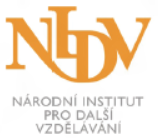 Národní institut pro další vzdělávání, (zařízení pro další vzdělávání pedagogických pracovníkůdále jen „NIDV“) Pythagoriáda41. ročník – 2017/2018p r o p o z i c eCharakteristika soutěže:Pythagoriáda je jednou z matematických soutěží určených pro žáky základních škol a odpovídající ročníky víceletých gymnázií. Cílem Pythagoriády je zvýšit zájem o matematiku u co nejširšího počtu žáků Úlohy jsou proto koncipovány tak, aby je mohli řešit i žáci, kteří se neúčastní matematické olympiády či dalších obtížnějších matematických soutěží. Zpracovává je autorský kolektiv tvořený pedagogy ze ZŠ a víceletých gymnázií. Úkolyprochází odbornou a pedagogickou recenzí. Obsah úloh nepřesahuje výstupy z RVP.Od r. 1978 byla soutěž připravována ve Výzkumném ústavu pedagogickém Praha. Od června 2009 byl garantem této soutěže NIDM MŠMT, od roku 2014 je garantem NIDV. Soutěž je určena všem žákům 5., 6., 8.ročníků základních škol a jim odpovídajících ročníků víceletých gymnázií, probíhá ve dvou kolech, školním a okresním. Soutěž se řídí organizačním řádem Č.j. MŠMT-23 166/2016-1 s platností od 1. 8. 2016.Pravidla soutěže:Účast v soutěži je dobrovolná, zúčastnit se může každý žák příslušného ročníku základní školy, resp. odpovídajícího ročníku víceletého gymnázia, event. žák nižšího ročníku (např. žák 4. ročníku může soutěžit s žáky 5. ročníku).Zájemci o soutěž se přihlásí u učitele pověřeného vedením školního kola Pythagoriády (zpravidla učitele matematiky), který žákům zadá soutěžní úlohy.Zadání a řešení úloh školního a okresního kola Pythagoriády budou zaslány pracovníkům krajských úřadů zodpovědným za soutěže v jednotlivých krajích elektronickou poštou, kteří zajistí rozeslání úloh na jednotlivé školy v příslušném kraji.Odbory školství jednotlivých krajských úřadů jsou též informovány oorganizátorech okresních kol.Soutěžící řeší 15 úloh. Na jejich vyřešení má 60 minut čistého času. Při řešení úloh NENÍ dovoleno používat tabulky, kalkulačky.Úlohy pro jednotlivé ročníky a jednotlivá postupová kola jsou závazné a nelze je měnit či vynechávat, ani jinak upravovat či zaměňovat. Obrázky k úlohám mají pouze ilustrační charakter.Za každou správně vyřešenou úlohu získá soutěžící 1 bod.Školní kolo:Termín pro 5. – 8. ročník ZŠ a odp. ročníky víceletých gymnázií:5. – 6. 4. 2018Organizátor školního kola vyhodnotí řešení úloh školního kola a výsledkovou listinu všech zúčastněných žáků zašle organizátorovi okresního kola (zpravidla předsedovi okresní komise Pythagoriády) a krajským koordinátorům. Vyhodnocení školního kola zpracuje do 30.4.2018.Úspěšným řešitelem školního kola je každý soutěžící, který získá 10 a více bodů. Do okresního kola postupuje žák na základě dosaženého počtu bodů ve školním kole. Do okresního kola tak postupuje úspěšný řešitel s nejvyšším počtem bodů (10 a více). O případných dalších postupujících (hranice 8 bodů)rozhodne předseda okresní komise dle místních podmínek. Pozn: Předseda okresní komise obdrží od organizátorů školních kol výsledkovou listinu ve tvaru excel. tabulky. Z jednotlivých tabulek předseda okresní komise vytvoří celkovou výsledkovou listinu školních kol v okrese*a podle místních podmínek stanoví minimální počet bodů pro postup do okresního kola, tzn., pokud je počet úspěšných žáků ŠK nízký, může předseda OK rozhodnout o snížení počtu bodů nutných pro postup z 10 bodů na hranici 8 bodů. Další snížení bodové hranice se nedoporučuje.* Pokud v krajích slouží k zápisu výsledků elektronické systémy, pak není nutné zasílat zvláštní výsledkové listiny ŠK organizátorům vyšších kol soutěží.Okresní kolo:Termín pro 5. – 8. ročníkZŠa odp. ročníky víceletých gymnázií:28. – 29. 5. 2018Příslušná okresní komise soutěže Pythagoriády zodpovídá za výběr a pozvání soutěžících do okresního kola a za jeho řádný průběh.Úspěšným řešitelem okresního kola je každý soutěžící, který získá 10 a více bodů.Po skončení okresního kola zašle okresní komise výsledkové listiny s celkovým počtem zúčastněných žáků v jednotlivých kategoriích na odbor školství KÚ pracovníkovi zodpovědnému za soutěže (viz Příloha č.1 – adresář krajských koordinátorů soutěže). Krajští koordinátoři zpracují statistické údaje za školní a okresní kola a zpracované výsledky za daný kraj odešlou do 30.6.2018 NIDV na adresu: sevcova@nidv.cz. Pozn.: Připomínky k úlohám zasílejte na adresu: sevcova@nidv.cz.Kontaktní adresa: Ing. Jana ŠevcováNárodní institut dalšího vzdělávání Talentcentrum, Senovážné nám. 25, 110 00 Praha 1tel.: 603 860 963; e-mail:sevcova@nidv.czhttp://www.talentovani.czPříloha 1Adresář krajských garantů soutěží na školní rok - 2017/2018KrajKrajský úřad – pověřená osoba *PRAHAMgr. Michaela Perková, Magistrát hl. m. Prahy, Oddělení sportu, volného času a projektů,Jungmannova 35/29, 110 00 Praha 1,tel: 236  005  955; michaela.perkova@praha.euSTŘEDOČESKÝMgr. Lenka Škopová, KÚ, Odbor školství, mládeže a sportu, odd .mládeže a sportu, Zborovská 11, 150 21 Praha 5tel.: 257 280 196; e-mail: skopova@kr-s.czÚSTECKÝ Bc. Jaroslav Černý, Dům dětí a mládeže a ZpDVPP Ústí nad Labem;Velká Hradební 1025/19, 400 01 Ústí nad Labemtel.: 475 210 861 - ústředna; +420 777 803 983; e-mail:cerny@ddmul.czLIBERECKÝBc.  Natálie Kresslová
Oddělení soutěží DDM Větrník, Riegrova 16, 460 01 Liberec
Tel.: 485102433, +420 602 469 162; e-mail: natalie.kresslova@ddmliberec.czIng. Eva Hodboďová, KÚ,Odbor školství, mládeže, tělovýchovy a sportu, odd. mládeže,  sportu a zaměstnanosti, U Jezu 642/2a, 461 80 Liberectel.: 485 226 635; +420 739 541 550; e-mail:eva.hodbodova@kraj-lbc.czPLZEŇSKÝMgr. Regina Hrabětová,KÚ, Odbor školství, mládeže a sportu, odd. mládeže a sportu,Škroupova 18, 306 13 Plzeňtel.: 377 195 373, fax 377 195 364; e-mail:regina.hrabetova@plzensky-kraj.cz;KARLOVARSKÝMgr. Drahomíra Kišová, Gymnázium OstrovStudentská 1205, 363 01 Ostrovtel.: 353 433 772,e-mail: kisova@gymostrov.euJIHOČESKÝDana Dudová,DDM, Tržní nám.346, 390 01 Tábor;tel.: 381 202 824;spv@ddmtabor.czVYSOČINABc. Jana Albrechtová, KÚ, Odbor školství, mládeže a sportu, odd. mládeže a sportu, Žižkova 57, 587 33 Jihlava, pracoviště Jihlava, Věžní 28;tel.: 564 602 942, e-mail: albrechtova.j@kr-vysočina.czJaroslava Lánová, Active-SVČ Žďár nad Sázavou,Dolní 3, 591 01 Žďár nad Sázavou tel.: +420 731 674 618, lanova@activezdar.czKrálovE-hradeckýMgr. Dana Beráková, Školské zařízení pro DVPP KHK, Štefánikova 566, 500 11 Hradec Královétel.: +420 725 059 837; berakova@cvkhk.czwww.cvkhk.cz; http://soutezekhk.ssis.czPARDUBICKÝSoňa Petridesová, DDM ALFA, Pardubice – Polabiny, Družby 334;Odl. pracoviště DELTA, Gorkého 2658, 530 02 Pardubicetel.: 466 301 011;+420 777 744 954 e-mail: sona.petridesova@ddmalfa.czMgr. Jana Křenová,tel. +420 734 643 610, email:lkrenova@zspol3.cz – odborný garantMgr. Lenka Havelková, KÚ, Odbor školství a kultury, odd. organizační a vzdělávání,Komenského nám. 125, 532 11 Pardubice;tel.:466 026 215;466 026 111; lenka.havelkova@pardubickykraj.czJIHOMORAVSKÝMgr. Zdeňka Antonovičová, SVČ Lužánky, ved. odd. Talentcentrum, Lidická 50, 658 12 Brno;tel: 549 524 124; +420 723 368 276, e-mail: zdenka@luzanky.czZLÍNSKÝIng. Petra Marková, Oddělení mládeže, sportu a rozvoje lid. zdrojů, Odbor školství, mládeže a sportu, Krajský úřad Zlínského kraje,tř. T. Bati 21, 761 90 Zlín; tel.: 577 043 744, petra.markova@kr-zlínkský.czOkres Kroměříž: PaedDr. Libuše Procházková, 1. ZŠ Holešov; Smetanovy sady 630, 769 01 Holešov; tel.: 573 312 087; email: libuse.prochazkova@1zsholesov.czOkres Uherské Hradiště: Mgr. Jaroslava Kučová, ZŠ Staré Město, Komenského 1720, 686 03 Staré Město; tel.: 702 278 873, e-mail: kucova@zsstmesto.czOkres Vsetín: Mgr.Jana Holubcová, ZŠ Vsetín, Rokytnice 436, 755 01 Vsetín; tel.: 571 412 772, e-mail: jana@holubec.czOkres Zlín: PaedDr. Petr Pleva, ZŠ Zlín, Slovenská 3076, 760 01 Zlín; tel: 577 006 538,e-mail: pleva@zsslovenska.euOLOMOUCKÝ Bc. Kateřina Kostková, Odbor školství, sportu a kultury,  Oddělení krajského vzdělávání, sportu a dotací, Jeremenkova 40b, 779 11 Olomouctel.: +420 585 508 661; e-mail:k.koskova@kr-olomoucky.czMgr. Miroslava PoláchováZŠ Olomouc, Stupkova 16,779 11 Olomouctel.: 581 111 201, mirka.polachova@seznam.czMORAVSKO-SLEZSKÝIng. Ondřej Schenk, KÚ, odbor školství, mládeže a sportu28. října 117, 702 18 Ostravaondrej.schenk@msk.cz; tel.: 595 622 250Bohumila Raděntová, Dům dětí a mládežeM. Majerové 1722/23, 708 00 Ostrava - Porubatel.: 596 953 661; +420 725 037 078; e-mail:bohumila.radentova@ddmporuba.cz